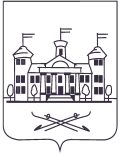 МУНИЦИПАЛЬНЫЙ СОВЕТВНУТРИГОРОДСКОГО МУНИЦИПАЛЬНОГО ОБРАЗОВАНИЯ САНКТ-ПЕТЕРБУРГА поселок ПАРГОЛОВОшестого созыва2019 - 2024 гг.Р Е Ш Е Н И Е 30.06.2021											№ 14О внесении изменений в  Порядок принятия решения о применении мер ответственности к депутату муниципального совета, выборному должностному лицу местного самоуправления внутригородского муниципального образования Санкт-Петербурга поселок Парголово, представившим недостоверные или неполные сведения о своих доходах, расходах, об имуществе и обязательствах имущественного характера, а также сведения о доходах, расходах, об имуществе и обязательствах имущественного характера своих супруги (супруга) и несовершеннолетних детей, в случае если искажение этих сведений является несущественным, утвержденное решением Муниципального совета МО Парголово от 17.06.2020 № 11В целях приведения Порядка принятия решения о применении мер ответственности к депутату муниципального совета, выборному должностному лицу местного самоуправления внутригородского муниципального образования Санкт-Петербурга поселок Парголово, представившим недостоверные или неполные сведения о своих доходах, расходах, об имуществе и обязательствах имущественного характера, а также сведения о доходах, расходах, об имуществе и обязательствах имущественного характера своих супруги (супруга) и несовершеннолетних детей, в случае если искажение этих сведений является несущественным в соответствие действующему законодательству, Муниципальный совет принимает:Р Е Ш Е Н И Е :1. В Порядок принятия решения о применении мер ответственности к депутату муниципального совета, выборному должностному лицу местного самоуправления внутригородского муниципального образования Санкт-Петербурга поселок Парголово, представившим недостоверные или неполные сведения о своих доходах, расходах, об имуществе и обязательствах имущественного характера, а также сведения о доходах, расходах, об имуществе и обязательствах имущественного характера своих супруги (супруга) и несовершеннолетних детей, в случае если искажение этих сведений является несущественным (далее - Порядок) внести следующие изменения:1.1. В пункте 1 после слов «решения о применении» дополнить словами «меры ответственности»;1.2. Абзац 2 пункта 9.1, подпункты 9.1.1, 9.1.2., абзац первый пункта 9.1.3 исключить;1.3. Абзац второй пункта 9.1.3 изложить в новой редакции:«Указанные обстоятельства должны быть отражены в письменных пояснениях проверяемого лица и подтверждены документами;»;1.4. Абзац первый пункта 9, абзац первый пункта 11, пункт 17 Порядка после слов «должностное лицо» в соответствующих падежах необходимо дополнить словами «местного самоуправления».2. Настоящее решение вступает в силу после его официального опубликования.3. Контроль за исполнением настоящего решения возложить на главу МО Парголово. Глава МО Парголово                                                                                        О.А. Кутыловская